人文学学位プログラム大学院進学説明会開催のお知らせ【2022年11月9日（水）17時開催】下記のとおり人文学学位プログラムの説明会を開催いたします。
人文学学位プログラムの各サブプログラム（哲学・思想、歴史・人類学、文学、言語学、現代文化学、英語教育学）へ進学を検討されている方や興味をお持ちの方は是非ご参加ください。
日　　時：2022年11月9日（水）17:00～18:30開催方法：Zoomミーティングによるオンライン開催（事前参加登録制）申込期限：11月6日（日）23時59分お申し込みはこちら：https://forms.gle/AfQVJW2bEyhf7Bm8A　　　　　　　　　　（下記のQRコードからもアクセスできます）内　　容：1．人文学学位プログラムについて
　　　　　2．入試の概要
　　　　　3．サブプログラムの紹介（教員紹介、参加者からの質問など）ご不明な点がございましたら下記までお問い合わせください。メールアドレス:tokumaru.aki.fb※u.tsukuba.ac.jp　※を＠にかえてください。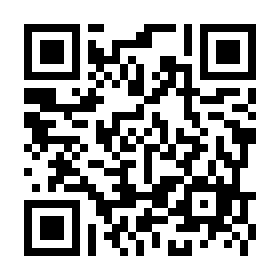 